Ordine dei Consulenti del Lavoro Consiglio Provinciale di CROTONE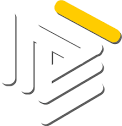 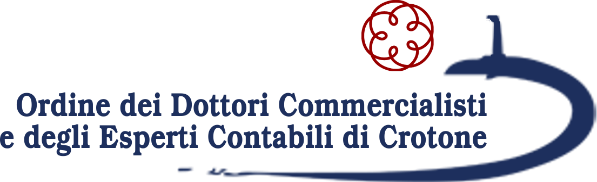 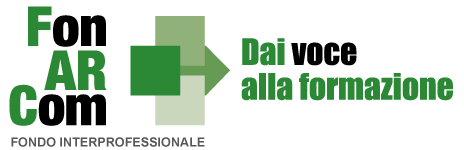 SEMINARIO DI AGGIORNAMENTO PROFESSIONALEFormazione e digitalizzazione per gli studi professionali- contrattazione collettiva CIFA – CONFSAL Crotone 8 novembre 2022Ore 15.00 -17.30Sede Ordine ODCEC CROTONE – Via dei Mille, 13 CrotoneProgramma Giornata:SalutiMaria Costanza FELICE – Presidente Ordine dei Consulenti del Lavoro CROTONEGiuseppe IRRERA – Presidente ODCEC CROTONERelatore: Gianni GRATTADAURIA – Coordinatore Nazionale Promozione Fondo FonarcomSalvatore VIGORINI -Dirigente CIFA e Presidente Centro Studi inContraInterventi Enrico BARBAGALLO – Consulente formazione aziendale per lo sviluppo e la promozione territorialeSantina SAMMARCO – Dottore Commercialista in Crotone e progettista NEMESI A.C.E.SL’evento attribuisce n° 3 C.F.P. validi ai fini della formazione professionale continua per Dottori Commercialisti ed Esperti Contabili e per i consulenti del Lavoro